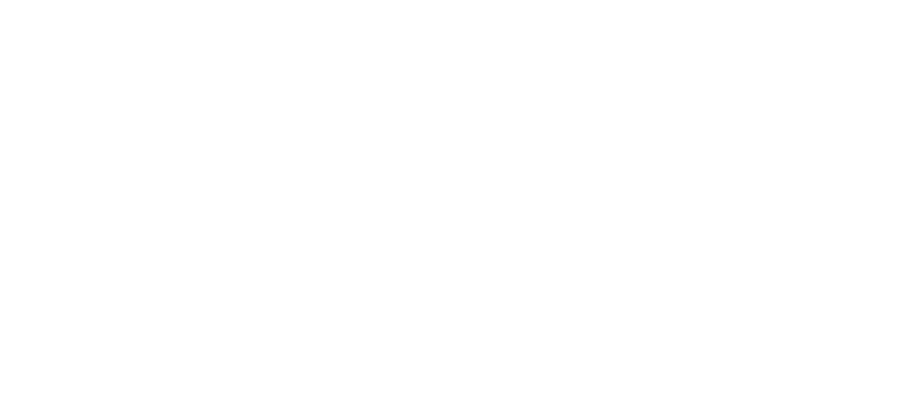 MEMBERSHIP APPLICATION FORMTo the Association of Consulting Engineers Georgia (ID 405198646): I, (Name and Surname)As a natural person oron behalf of my company apply to become a member of the Association of Consulting Engineers Georgia.I declare that the information given below is true and the work of the applicant is connected with the consulting engineering services, either directly or indirectly and I am interested in supporting the objectives of ACEG. Therefore, I wish to apply as a (please choose one of the following considering the nature of your professional activity):Voting Member    (who gains revenues from providing consulting engineering and/or architectural services, who adheres to the Code of Ethics and the principles of professional integrity)Affiliated Member  (who is interested in the consulting engineering activity and in supporting the objectives of ACEG).Name of the ApplicantPosition (i.e. director)(for legal persons)Identification numberNamed representative at ACEG (Name, Surname, Position)Address for communication (Street, Postal Index, City, Country)Telephone number 	E-mailDoes your firm or do you provide consulting engineering services? Yes  No How would you define your or your company’s professional activity? Engineering   Architecture  Construction  Project Management  Planning  Environmental  Multi-disciplinary  Quantity Surveying Other (please specify) Is your firm or are you resident in Georgia or is your business conducted within Georgia? Yes  No What is the total number of staff employed in Georgia? (for legal persons) Please note that all applications are subject to approval by the Management Board of ACEG, this process may take 1 (one) month. If rejected, ACEG is not obliged to substantiate its decision. If admitted, the annual membership fee is payable within 1 (one) months from the date of the decision on admittance. The membership shall become effective only following payment of the membership fee.By signing this membership application form,(1) you confirm that you have read and agree to abide with the membership terms of the Association of Consulting Engineers Georgia, including the Charter (and any amendments to it) and the principles of professional integrity listed in it and the Code of Ethics of the ACEG;(2) you agree that the Association of Consulting Engineers Georgia may collect, use and disclose your personal data, as provided in this application for, or obtained by the ACEG as a result of your membership, for the following purposes in accordance with the Georgian legislation:(a) the processing of this membership application; and(b) the administration of the membership with the ACEG.Signature 	Date